                   ҡАРАР                                                                            ПОСТАНОВЛЕНИЕ          «9» ғинуар  2017 й.                   № 02            «9» января  2017 г.Об определении Перечня  объектов для отбывания наказания  осужденными,наказание в виде исправительных  работ на 2017 год   В соответствии  с ч.1 ст. 39 Уголовно - исполнительного  кодекса  Российской  Федерации, в связи с необходимостью  создания  условий  для исполнения  данного вида наказанийПОСТАНОВЛЯЮ:1. Утвердить  перечень объектов для отбывания наказания в виде исправительных работ на территории  сельского поселения Ассинский сельсовет муниципального района Белорецкий район на 2017 год (прилагается).2. Контроль за исполнением данного постановления возложить на управляющего делами администрации сельского поселения Ассинский сельсовет                      Сайгафарову А.Г.Глава Сельского поселения                     		       В.Г.Юсупов                                                                                      Приложение                                                    к постановлению главы сельского                                                   поселения Ассинский сельсовет                                                  муниципального района Белорецкий                                                  район  Республики Башкортостан                                                  от «9» января 2017 года  № 02Согласовано;                                                                            Утверждаю                  Начальник  филиала по г.Белорецку  и                             Глава сельского поселенияБелорецкому району ФКУ УИИ УФСИН                         Ассинский сельсовет                                                                                                          России по  Республике Башкортостан                                муниципального районаподполковник внутренней службы                                     Белорецкий район  РБ                       Д.А.Решетниченко                                                                 В.Г.Юсупов«___»_____________2017 г.                                                 «___»_____________2017 г.                                                                     Перечень объектов  и распределение количества мест на объектах определенных для отбытия наказания в виде   исправительных  работ на территории сельского поселения  Ассинский сельсовет муниципального района Белорецкий район Республики БашкортостанГлава Сельского поселения                                     В.Г.Юсупов.                                                     СОГЛАШЕНИЕО ВЗАИМОДЕЙСТВИИ  В СФЕРЕ  ИСПОЛНЕНИЯ  НАКАЗАНИЯ В ВИДЕ                                 ИСПРАВИТЕЛЬНЫХ РАБОТ между Администрацией сельского поселения Ассинский сельсовет Белорецкого района Республики Башкортостан и Крестьянским (фермерским) хозяйством       Администрация сельского поселения Ассинский сельсовет муниципального района Республики Башкортостан  в лице главы  сельского поселения  Юсупова Венера Гарифовича, действующего на основании  Устава   сельского поселения Ассинский сельсовет муниципального района Белорецкий район Республики Башкортостан с одной стороны и  Крестьянское (фермерское) хозяйство (далее  КФХ)  расположенное в с Бриш на территории сельского поселения  Ассинский сельсовет  муниципального района Белорецкий район Республики Башкортостан, в лице Кунакбаева Фирата Юллыбаевича, действующего на основании «Свидетельства о государственной регистрации Индивидуального Предпринимателя № 313028000057121, дата регистрации 06.06.2013г. ИНН  021103165087  с другой стороны, заключили настоящее  Соглашение о нижеследующем:                                                  1. Предмет  Соглашения         Предметом настоящего  Соглашения  является взаимодействие  сторон, подписавших соглашение, в целях обеспечения  наиболее эффективного функционирования учреждений и органов, исполняющих уголовные наказания  на территории сельского поселения  Ассинский сельсовет муниципального района Белорецкий район Республики Башкортостан.                                                   2.   Общие положения         При реализации Соглашения стороны, подписавшие его, в своей  совместной деятельности руководствуются Конституцией Российской Федерации, федеральными законам, другими действующими законодательными  и иными  правовыми  актами  Российской Федерации,  субъекта Федерации, регулирующими вопросы исполнения  наказания в виде исправительных работ,  правовыми актами  местных органов самоуправления.                                                      3.  Обязательства сторон          3.1.  Администрация:           дает разъяснения  КФХ  по вопросам применения действующего законодательства в сфере исполнения наказания в виде  исправительных работ;            обобщает опыт применения законодательства  на  муниципальном  уровне и направляет  КФХ  предложения, аналитические и методические  материалы по его  совершенствованию;                                                                                                        осуществляют  взаимодействие с соответствующими уголовно- исполнительными инспекциями, в чью компетенцию входят  вопросы  исполнения наказания в виде исправительных работ.         3.2.   КФХ:           Обязуется обеспечивать  организацию исполнения  наказания осужденных к исправительным работам граждан, а также в необходимом  количестве  предоставлять рабочие места необходимые  для отбывания  данных граждан наказания в виде исправительных  работам граждан, в соответствии со ст. 39 Уголовно- исполнительного кодекса Российской Федерации.                            4.   Заключительные положения и дополнительные условия           Стороны, подписавшие данное Соглашение, строят свою совместную  работу на принципах открытости, гласности, сотрудничества при строгом соблюдении правил  неразглашения конфиденциальной и иной охраняемой информации.            В настоящее  Соглашение могут быть внесены  изменения и дополнения по взаимному  согласию сторон, подписавших его.           Стороны самостоятельно несут расходы, которые будут возникать в ходе реализации настоящего  Соглашения,   если не  будет  согласован иной порядок.            Настоящее Соглашение вступает  в силу со дня подписания его всеми сторонами и действует  до расторжения по инициативе любой из сторон.            Количество  экземпляров настоящего Соглашения составлено по числу членов участников соглашения плюс один. Дополнительный экземпляр настоящего Соглашения направляется  в соответствующую уголовно- исполнительную инспекцию.  Все экземпляры имеют равную юридическую силу.                                 Адреса и  реквизиты   Сторон:Администрация сельского поселения                         КФХ   Кунакбаев Фират                                                              Ассинский сельсовет муниципального                       Юллыбаевичрайона Белорецкий район                                              Адрес: Республика БашкортостанРеспублики Башкортостан                                            Белорецкий район, с.БришАдрес: Республика Башкортостан,                               ул.Молодежная,                    Белорецкий район, с.Ассы,                                            ИНН 021103165087ул.Мубарякова 25.1.0                                                       ОГРН 313028000057121ИНН 0256016602                                                              ОГРН 1060256000947                                                    Глава сельского поселения                                            Глава КФХАссинский сельсовет                                                   Муниципального районаБелрецкий район РеспубликиБашкортостан _______________В.Г.Юсупов.                                        ____________Ф.Ю. КунакбаевБАШКОРТОСТАН РЕСПУБЛИКАhЫ         БЕЛОРЕТ РАЙОНЫ                 муниципаль районЫНЫңАСЫ АУЫЛ СОВЕТЫ АУЫЛ БИЛәМәһЕХАКИМәТЕ4535262 БР, Белорет районы, Асы ауылы,  Мөбәрәков  урамы, 25/1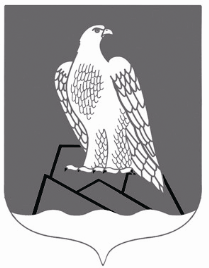 АДМИНИСТРАЦИЯ СЕЛЬСКОГО ПОСЕЛЕНИЯ АССИНСКИЙ СЕЛЬСОВЕТМУНИПАЛЬНОГО РАЙОНА БЕЛОРЕЦКИЙ РАЙОН РЕСПУБЛИКИ БАШКОРТОСТАН453562, РБ, Белорецкий район, с.Ассы, ул.Мубарякова, 25/1№ п/пНаименование предприятий, учреждений хозяйствКоличество местВид работКрестьянское (фермерское) хозяйство           1